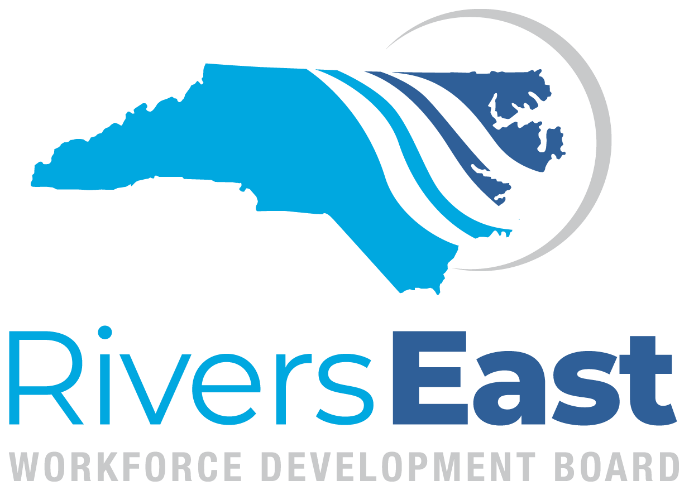 2022-2023 Meeting ScheduleSeptember 14, 2022November 16, 2022January 11, 2023March 8, 2023May 10, 2023Regularly scheduled board meetings are normally held the 2nd Wednesday of every other month, with the exception of July, at 3:00 p.m.Meetings are held via Zoom, with a call-in option.